Найди три непарных сапога и раскрась черно-белый рисунок в соответствующие цвета.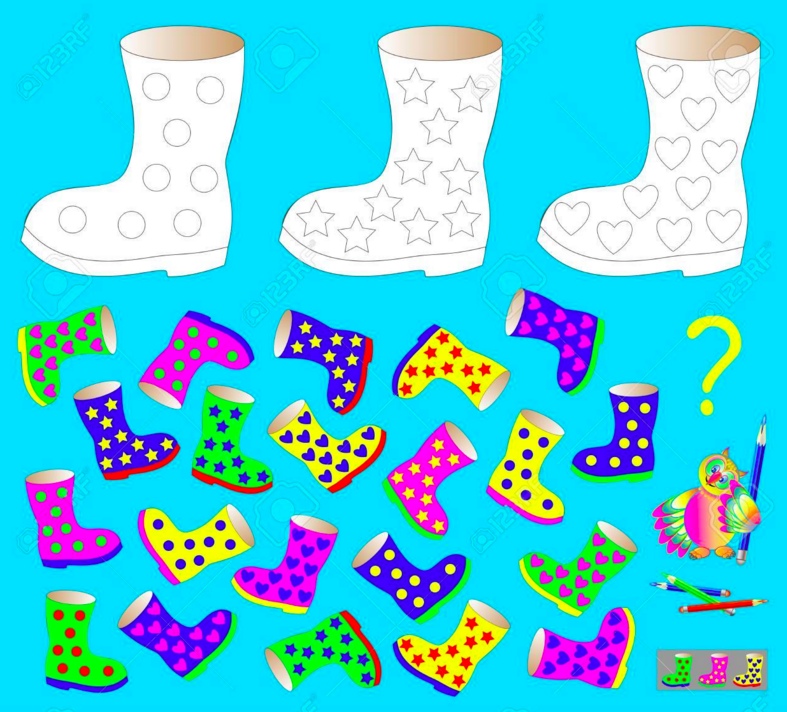 Найди правильный ключ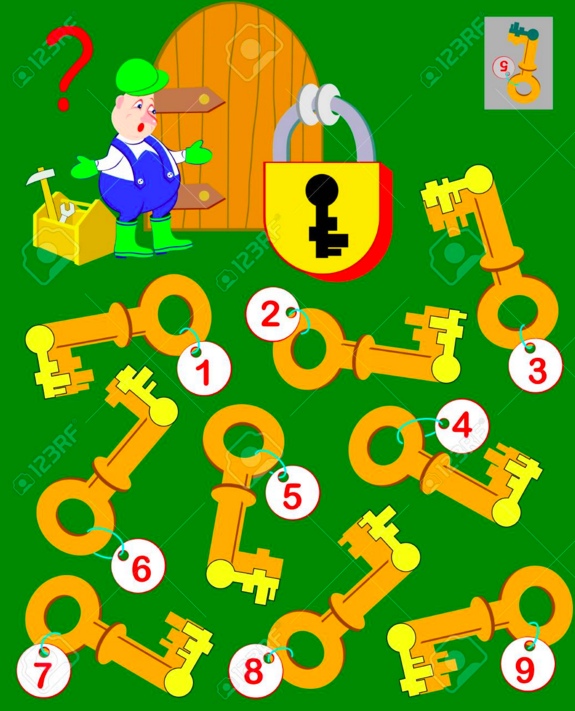 Найди недостающие фрагменты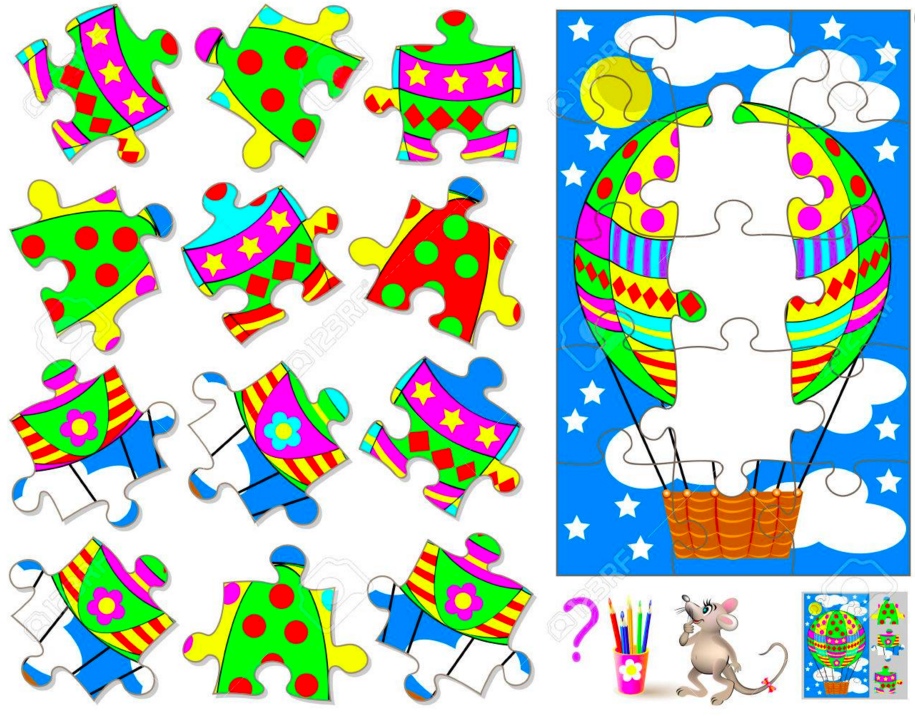 